Муниципальное дошкольное образовательное учреждение«Детский сад №124»ПАСПОРТ мини-музеяв подготовительной группе №7«НАРОДНЫЕ ПРОМЫСЛЫ РОССИИ»Ярославль, 2022СОДЕРЖАНИЕСВЕДЕНИЯ ОБ АВТОРСКОМ КОЛЛЕКТИВЕРуководители мини-музея – воспитатели муниципального дошкольного учреждения «Детский сад №124» - Рябова Едена Николаевна, Супрун Ирина ЕвгеньевнаПАСПОРТНЫЕ ДАННЫЕНаименование мини-музея: «Народные промыслы России»Длительность экспозиции мини-музея: постояннаяПрофиль мини-музея: художественно-эстетическийЦель: приобщение детей к русской народной культуреЗадачи: Знакомить детей с декоративно-прикладным искусством, формировать умение различать наиболее известные виды декоративной живописи (дымковская, хохломская, городецкая, гжельская, понимать особенности изделий разных промыслов.Использовать произведения народных промыслов для совершенствования представлений и знаний, формирования целостной картины мира, развития познавательных интересов, речи, воображения, воспитание эстетического вкуса;Помочь в освоении детьми характерных элементов, колорита, композиции, в создании выразительных узоров на бумаге.Воспитывать творческие способности, совершенствовать навыки продуктивной и изобразительной деятельности, развивать мелкую моторику рук;Воспитывать навыки совместной деятельности с детьми и взрослыми, радость от достижения общего результата, желание помогать товарищам;Прививать любовь и уважение к труду народных мастеров.Характеристика помещения: групповая комната, общая площать экспозиции составляет 2кв.м. Коллекция мини – музея располагаются на полках в группе. Экспонаты коллекции  можно посмотреть, потрогать. ..Они могут быть использованы в процессе ООД «художественно-эстетической» направленности.Структура управления мини-музеем: руководители мини-музея планируют, координируют, контролируют работу в мини-музее.АСПЕКТЫ МУЗЕЙНОЙ ДЕЯТЕЛЬНОСТИМузейная педагогикаМини-музей предназначен  для формирования первичных представлений о музеях, для познавательного развития детей, развития художественных, изобразительных навыков.Позволяет использовать дополнительные пространства, ресурсы, новые методы для всестороннего развития дошкольников.Является действительным модулям развивающей предметной среды, средством индивидуализации образовательного процесса.Позволяет заложить основу гармоничного развития личности ребёнка, расширить его кругозор, сформировать эстетический вкус.Активизирует мыслительные процессы, облегчает процесс познания.Развивает воображение, фантазию, творческое отношение к миру.Способствуем воспитанию у дошкольников основ музейной культуры.Помогает наладить сотрудничесво педагогического коллектива дошкольного учреждение с родителями.Формы деятельности:поисковая;фондовая;экспозиционная;познавательная.Оформление мини-музея: музейные экспонаты собраны в соответствии с возрастом детей. Коллекция мини-музея располагается на открытых стеллажах. Все экспонаты были собраны воспитателями группы и подарены родителями.ПЛАН РАБОТЫ ПО СОЗДАНИЮ МИНИ-МУЗЕЯХАРАКТЕРИСТИКА МИНИ-МУЗЕЯПЕРСПЕКТИВНЫЙ ПЛАН РАБОТЫ В МИНИ-МУЗЕЕПЕРСПЕКТИВА РАЗВИТИЯ МИНИ-МУЗЕЯПополнение наглядным материалом.Проведение экскурсий для других групп старшего возраста на базе мини-музея.СПИСОК ЛИТЕРАТУРЫ1. О. Л. Князева, М. Д. Маханева. «Приобщение детей к истокам русской народной культуры: Программа. Учебно-методическое пособие». – СПБ. : Детство-Пресс,2010.   2. Л. С. Куприна, Т. А. Бударина, О. А. Маханева, О. Н,Корепанова и др. «Знакомство детей с русским народным творчеством: Конспекты занятий и сценарии календарно-обрядовых праздников: Методическое пособие для педагогов дошкольных образовательных учреждений» –СПб. : «ДЕТСТВО-ПРЕСС», 2004.3. Тихонова М. В., Смирнова Н. С. «Красна изба. Знакомство детей с русским народным искусством, ремеслами, бытом в музее детского сада». – СПб. : «ДЕТСТВО-ПРЕСС», 2004.4. И.А. Бойчук «Ознакомление детей дошкольного возраста с русским народным творчеством»- СПб. : «ДЕТСТВО-ПРЕСС», 2018.  5. Н.Рыжова, Л.Логинова, А. Данюкова «Мини-музеи в детском саду» Линка-пресс Москва, 20086. А.Ф. Некрылова «Русский традиционный календарь на каждый день и для каждого дома». Азбука – классика.2004г.  7. Т.А Бударина и др. «Знакомство детей с русским народным творчеством» СПб.: Издательство Детство-Пресс 1999г. 8. М. Костюченко «Русские промыслы. Головоломки, лабиринты» СПб.: Издательство «Питер» 2017 г.9. Л.В. Дукачева, Ю.Б. Иванова « Народные ремесла России» Москва , Издательство «ВИНИТИ» 2009Сведения об авторском коллективе 3Паспортные данные мини-музея 3Аспекты музейной деятельности 4План работы по созданию мини-музея 5Характеристика мини-музея.6Перспективный план работы в мини-музее 19Перспектива развития мини-музея 19Список литературы 20№Наименование этапаСодержание работыСроки реализацииОсновной результат1Подготовительный этапКонсультация для родителей «Использование музейной педагогики в развитии дошкольников»Февраль 2022г.Определение темы и названия музея. Выбор места для размещения экспозиции.2Практический этапСбор экспонатов. Оформление выставки. Индивидуальная работа с детьми. Оформление паспорта мини-музея.Февраль-март 2022г.Создание мини-музея «Народные промыслы России». Выставка экспонатов мини-музея. Паспорт мини-музея.3Заключительный этапПрезентация работы мини-музея.Март 2022г.Создание фотоальбома «Народные промыслы России»№Название экспонатаДата поступленияПостоянное/временное/ хранениеФИО представившего экспонат1Гжель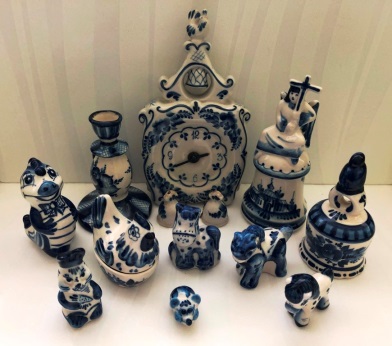 2018-2022постояннаяСупрун И.Е.2Майолика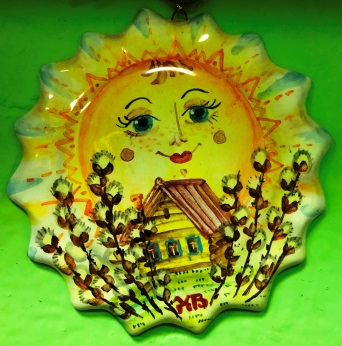 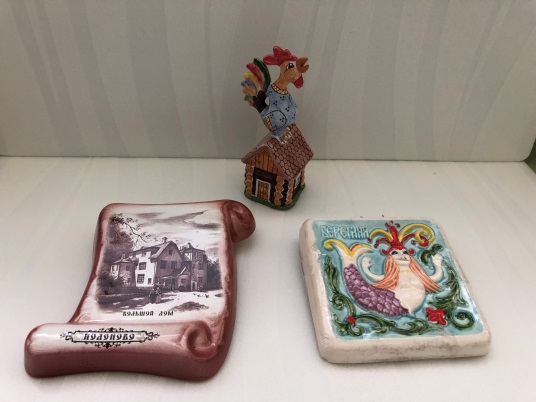 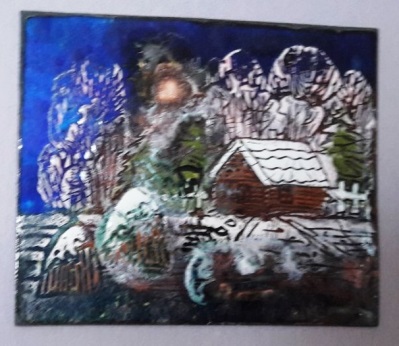 201820222022постояннаявременнаявременнаяРябова Е.Н.Супрун И.Е.Рябова Е.Н.3Драгоценные и полудрагоценные камни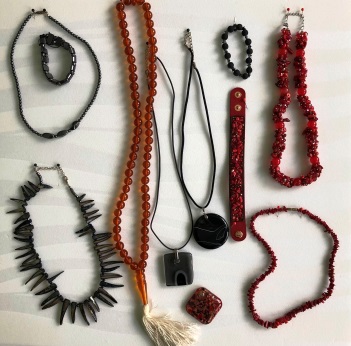 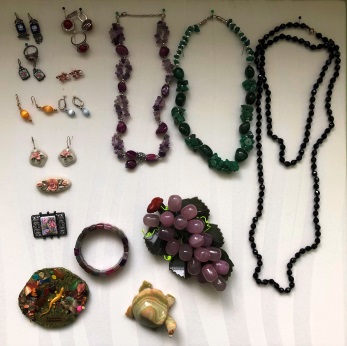 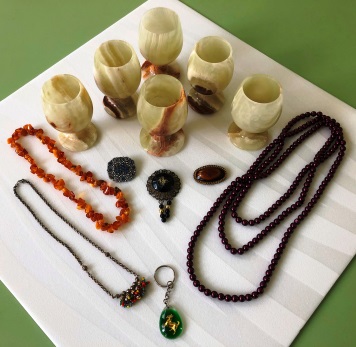 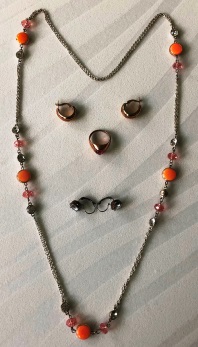 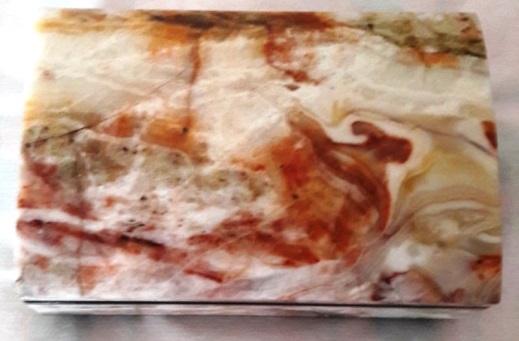 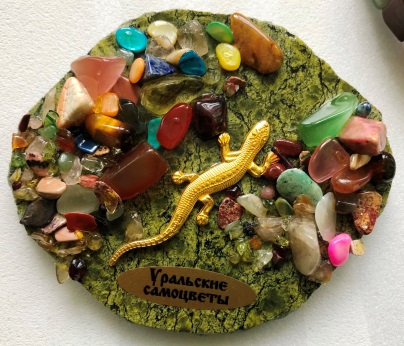 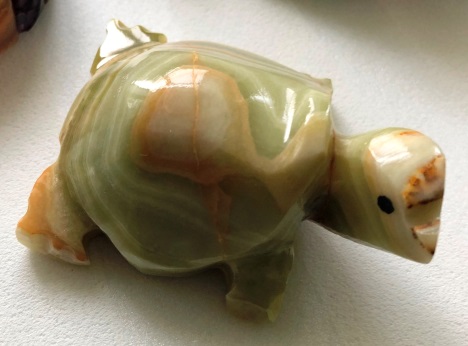 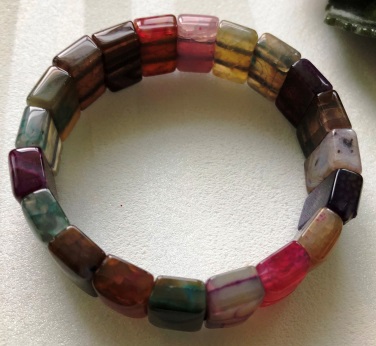 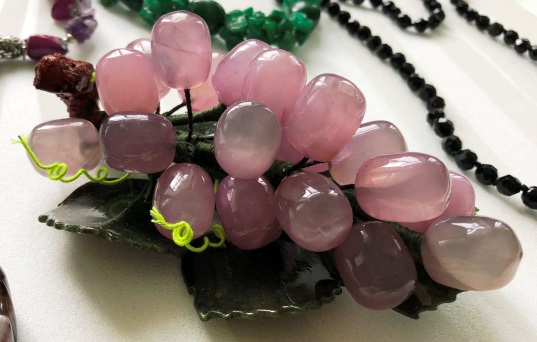 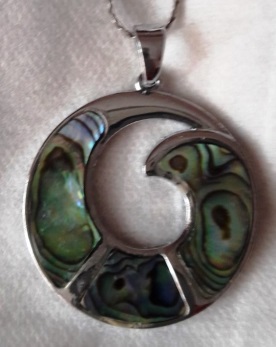 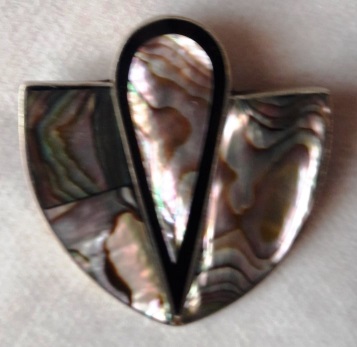 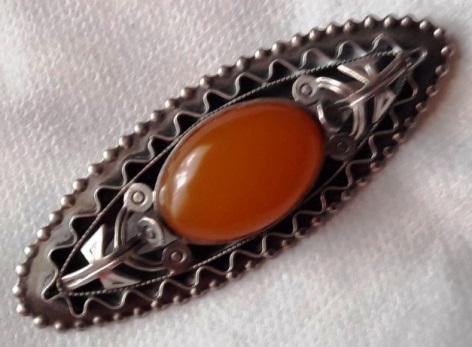 202220222022202220222022202220222022202220222022временнаявременнаявременнаявременнаявременнаявременнаявременнаявременнаявременнаявременнаявременнаявременнаяРябова Е.Н.Супрун И.Есемья Ванифатьевыхсемья ХаритоновыхСупрун И.Е.Супрун И.Е.Супрун И.Е.Рябова Е.Н.Супрун И.Е.Супрун И.Е.Супрун И.Е.Супрун И.Е.4Браслет из серебра и слоновой кости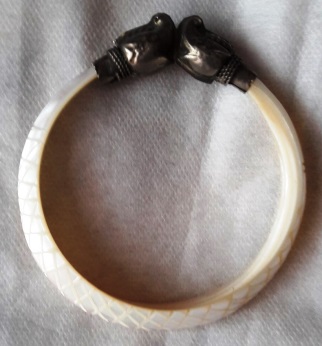 2022временнаяРябова Е.Н.5Финифть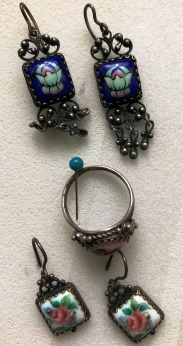 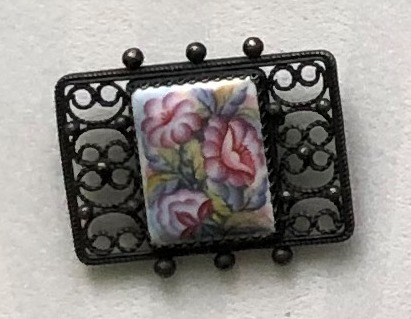 2022временнаявременнаяСупрун И.Е.Супрун И.Е.6Керамика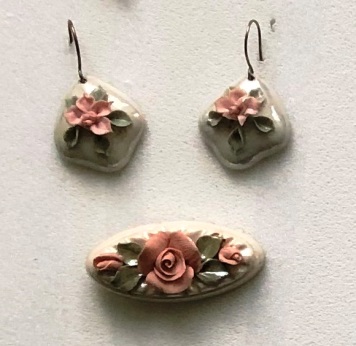 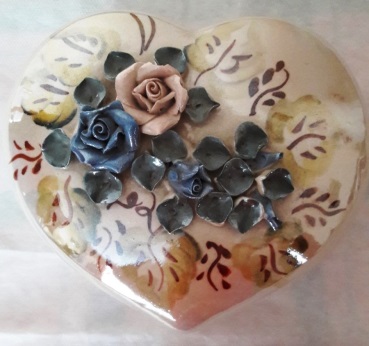 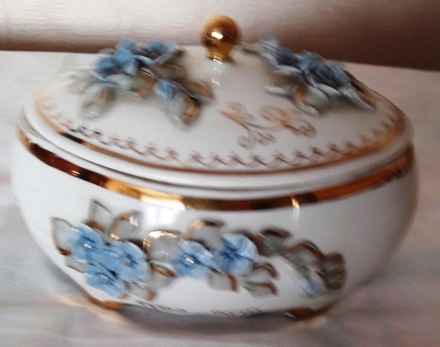 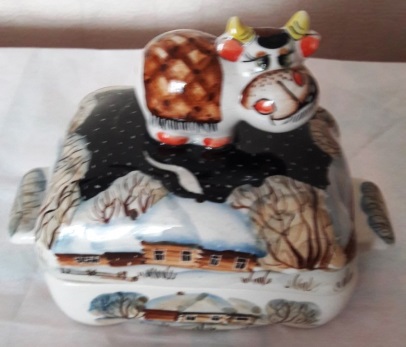 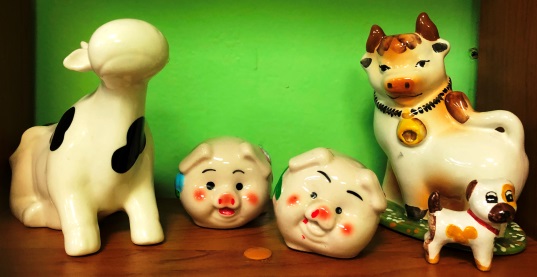 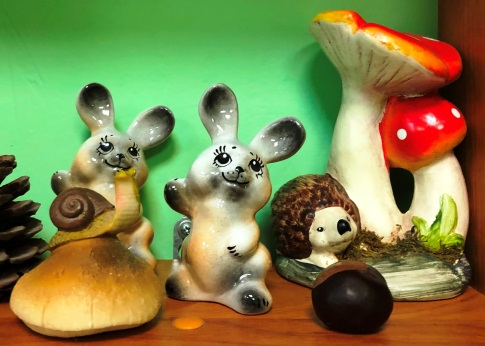 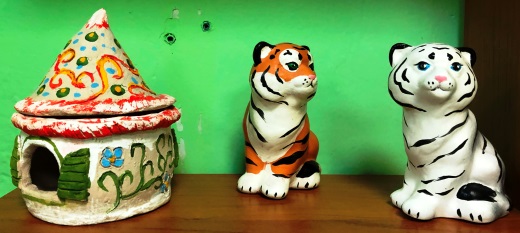 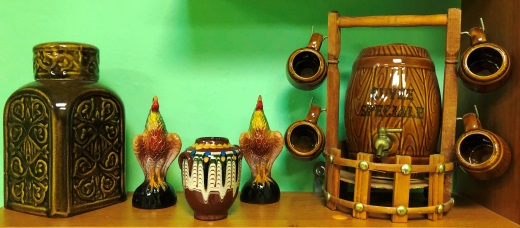 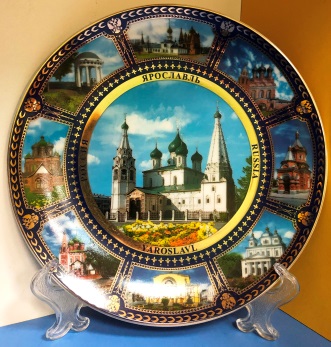 20222022202220222018-20222018-20192018-20202018-20202019временнаявременнаявременнаявременнаяпостояннаяпостояннаяпостояннаяпостояннаяпостояннаяСупрун И.Е.Рябова Е.Н.Супрун И.Е.Супрун И.Е.Рябова Е.Н., Супрун И.Е.Рябова Е.Н., Супрун И.Е.Супрун И.Е., Косогорова СоняРябова Е.Н., Супрун И.Е.Супрун И.Е.7Палех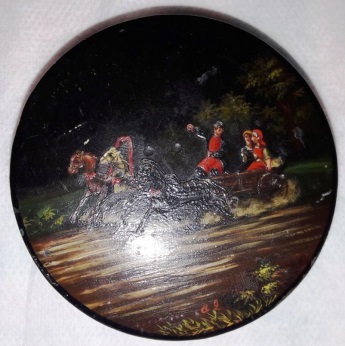 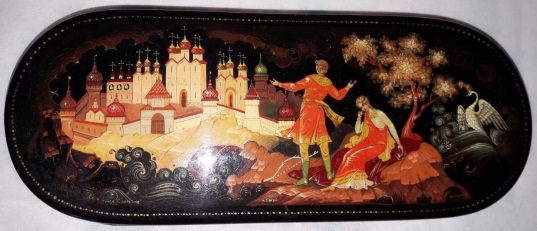 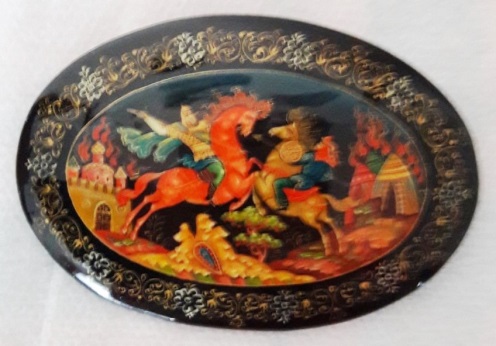 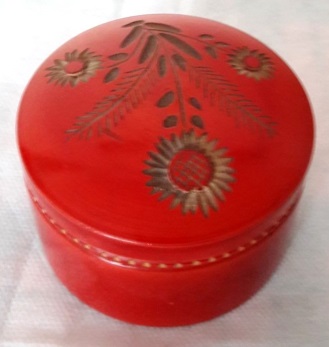 2022202220222022временнаявременнаявременнаявременнаяРябова Е.Н.Супрун И.Е.Супрун И.Е.Рябова Е.Н.8Изделия из глины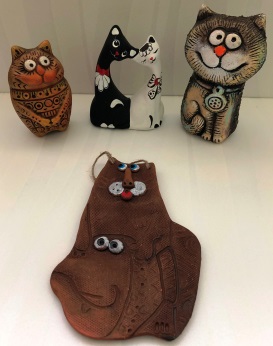 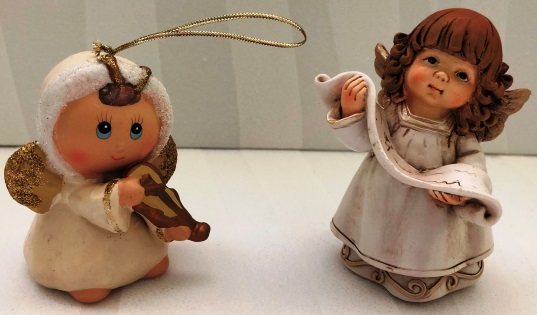 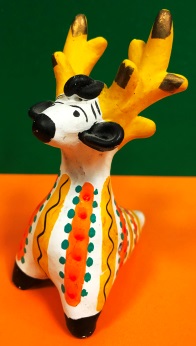 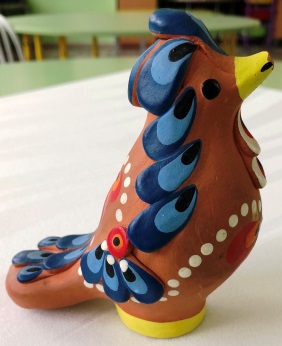 2022202220182022временнаявременнаяпостояннаявременнаяСупрун И.Е.Супрун И.Е.Рябова Е.Н., Супрун И.Е.семья Аладьевых9Изделия из дерева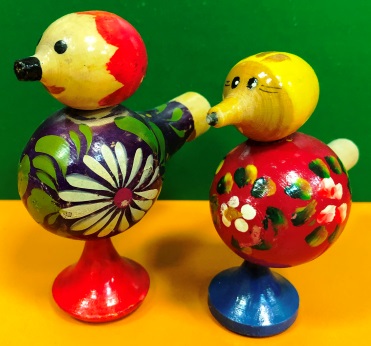 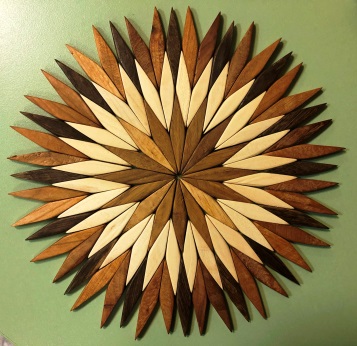 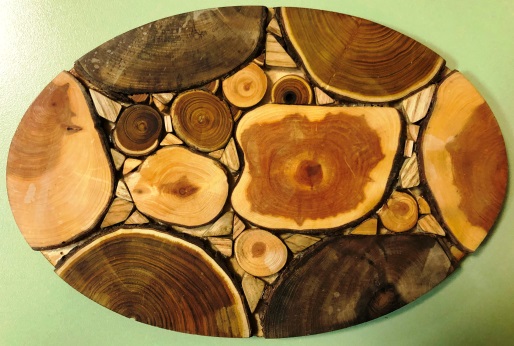 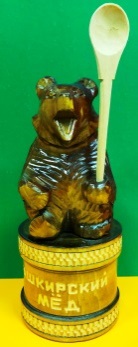 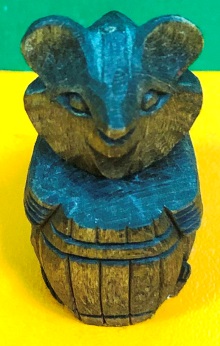 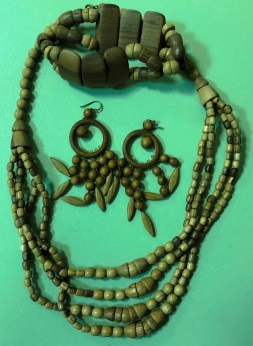 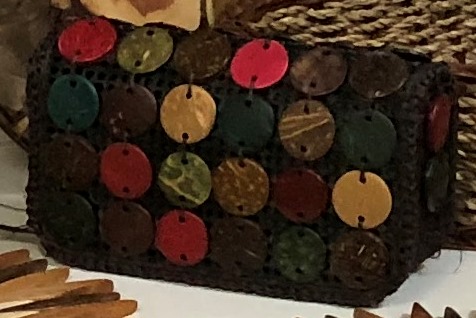 2018202220222019201820222022постояннаявременнаявременнаяпостояннаяпостояннаявременнаявременнаяРябова Е.Н., Супрун И.Е.Супрун И.Е.Рябова Е.Н.Рябова Е.Н.Супрун И.Е.Рябова Е.Н.Супрун И.Е.10Хохлома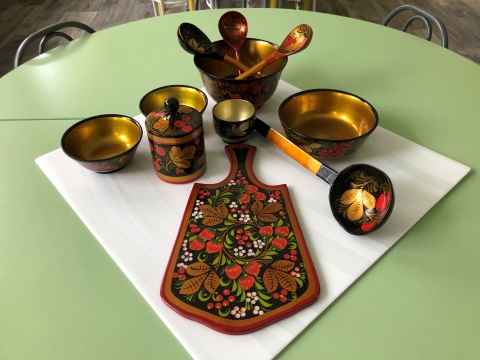 2019постояннаяРябова Е.Н., Супрун И.Е.11Плетёные изделия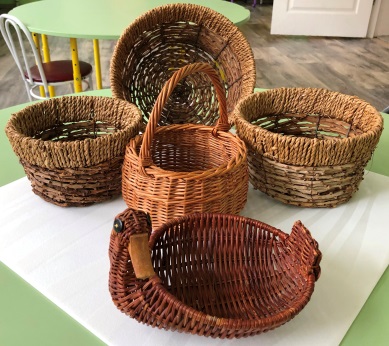 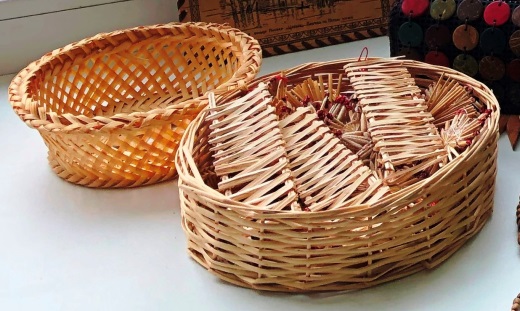 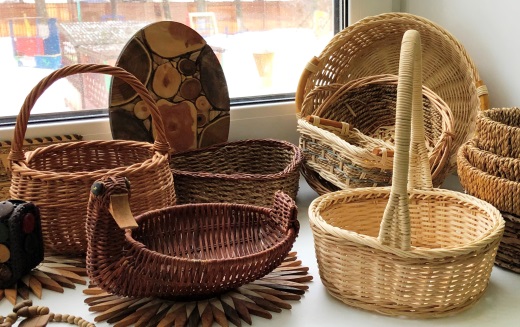 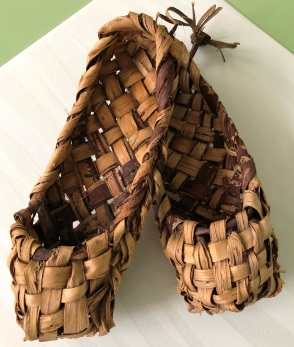 20222018-20192018-20222022временнаяпостояннаяпостояннаявременнаясемья ПотяновыхРябова Е.Н., Супрун И.Е.Рябова Е.Н., Супрун И.Е.семья Ханько12Жостовский поднос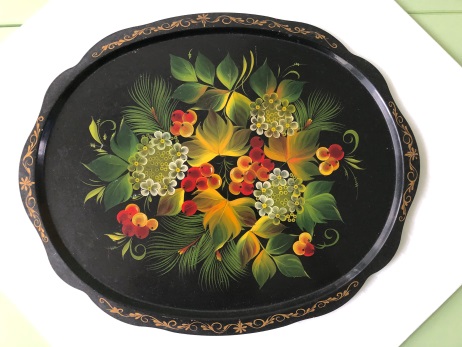 2022временнаяСупрун И.Е.13Художественное выжигание по дереву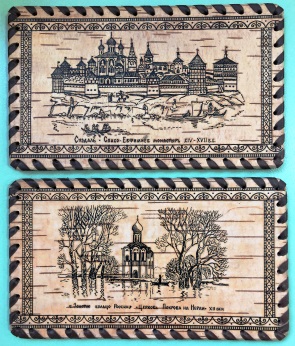 2022временнаяСупрун И.Е.14Народная игрушка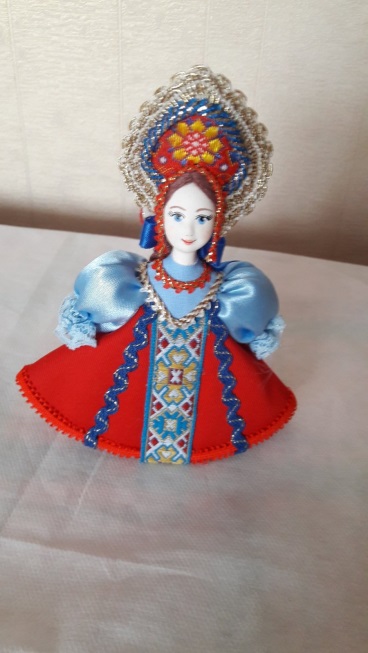 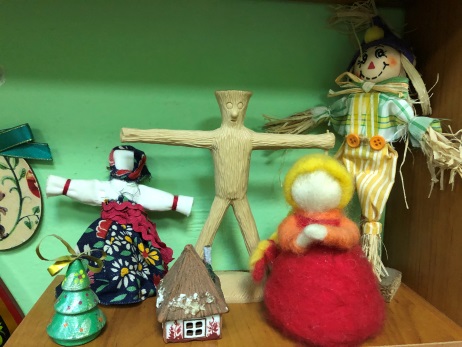 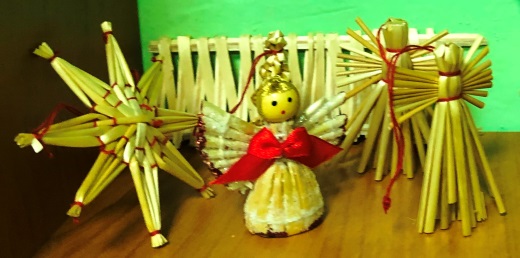 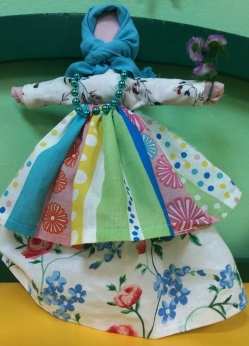 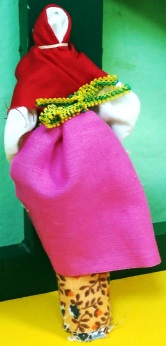 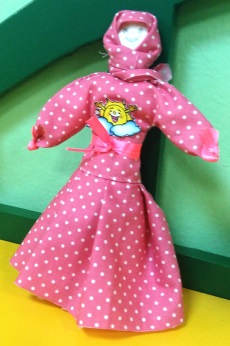 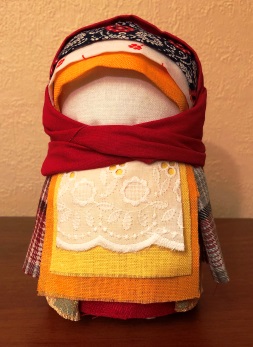 20222018-20192018-20192018-20192018-20192018-20192020временнаяпостояннаяпостояннаяпостояннаяпостояннаяпостояннаяпостояннаяСупрун И.Е.Рябова Е.Н., Супрун И.Е.Рябова Е.Н., Супрун И.Е.дети гр.7дети гр.7дети гр.7Рябова Е.Н.15Вышивка по шёлку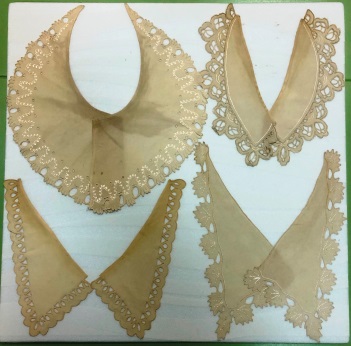 2022временнаяСупрун И.Е.16Вышивка по льну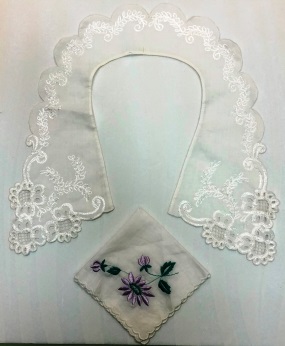 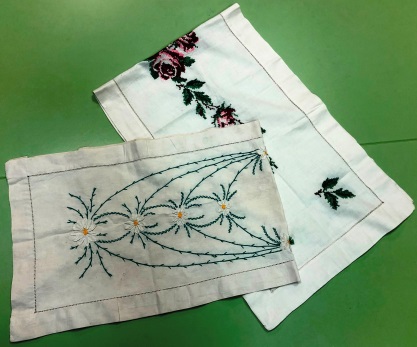 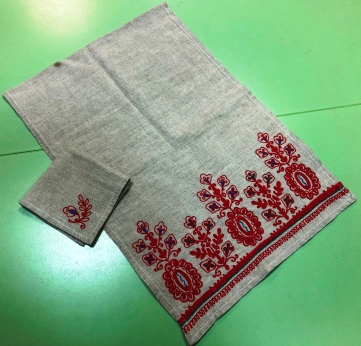 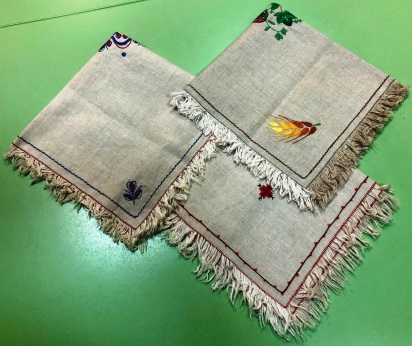 2022202220222022временнаявременнаявременнаявременнаяРябова Е.Н.Супрун И.Е.Рябова Е.Н.Супрун И.Е.17Павловский платок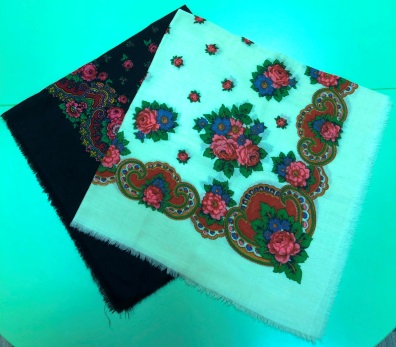 2022временнаяРябова Е.Н., Супрун И.Е.18Вязаные изделия крючком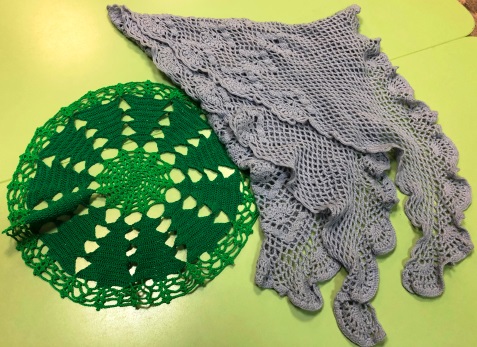 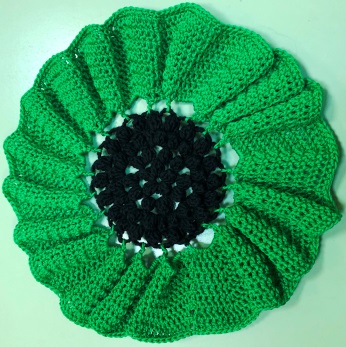 20222022временнаявременнаяСупрун И.Е.Супрун И.Е.19Обереги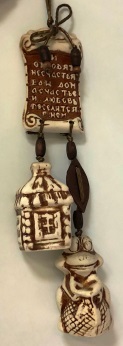 2022временнаяРябова Е.Н.Разделы экспозицииТема занятий-экскурсийСодержаниеКаменная сказка«Мир драгоценных камней»Знакомство с драгоценными и полудрагоценными камнями добываемых на территории РоссииГжельская керамика«Гжельская керамика»Знакомство с гжельской керамикойКерамика«Разнообразная керамика»Систематизировать представления детей о многообразии керамических изделий.Глиняная игрушка«Что за радость – народная глиняная игрушка!»Формировать интерес к русскому прикладному искусству – глиняной игрушке.Познакомить с особенностями изделий дымковских, филимоновских, каргапольских мастеров.Палех«Славься, Россия, чудо-мастерами»Познакомить детей с народным декоративно прикладным искусством.Павловопосадские платкиРазвитие у детей интереса к народному декоративно-прикладному искусству и промыслу народных мастеров.Русская изба «Знакомство с бытом и традициями на Руси»Развивать интерес к народным обычаям через знакомство с бытом крестьян, убранством русской избы.Народная игрушка«Народная игрушка»Дать представление о народной игрушке, народных промыслах и народных играх.Обереги - амулеты«Кукла-оберег»Приобщение детей к истокам русской народной культуры